ABBYY FlexiCapture12 Connector for Pega Release NotesIntroduction About the documentThis document contains a differential description of the ABBYY FlexiCapture Connector release for Pegasystems BPM Platform.About the productABBYY FlexiCapture Connector for Pega is intended for sending document files from Pega BPM Platform to ABBYY FlexiCapture and loading document files and captured data into the Pega BPM.Technical informationNew FeaturesNew supported scenario – FlexiCapture as a service with verification.Starting from this release the scenario with verification can be used. This scenario includes the following steps:Send to ABBYY FlexiCapture the documents, attached to case in Pega.[Optional] Receive the link to ABBYY FlexiCapture web verification station. Receive extracted data from ABBYY FlexiCapture. Web-verification can be integrated into Pega interfaceThe web-verification station can be shown in Pega web-interface as on the screenshot below. In this case the web-verification becomes a part of solid workflow in Pega platform. 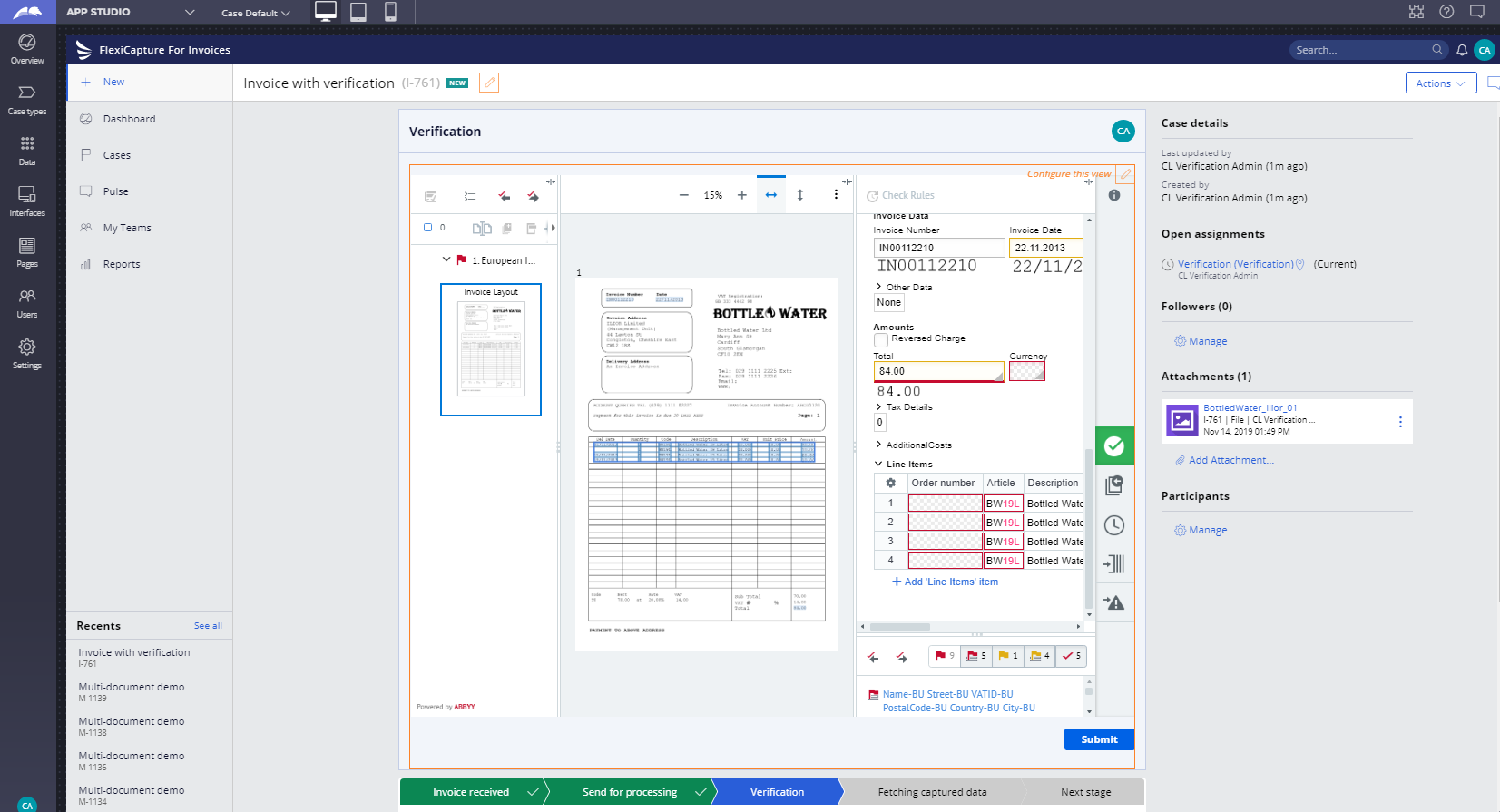 Multiple documents can be processedIn the previous versions of ABBYY FlexiCapture Connector for Pega only one document from case can be send to processing in ABBYY FlexiCapture. Starting from this release all documents attached to case would be sent and one batch will be created in FlexiCapture. Known issues and limitationsIssues in Case Manager instead of Case WorkerIf Case Manager is used with scenario “FlexiCapture as a service with verification” the indication of Web verification loading would not appear. Also the issue “Task is not allowed” can appear. Build#12.0.0.57Part#1378/15Release Date26.09.2019Compatible FC version12.0.2.3042 or later